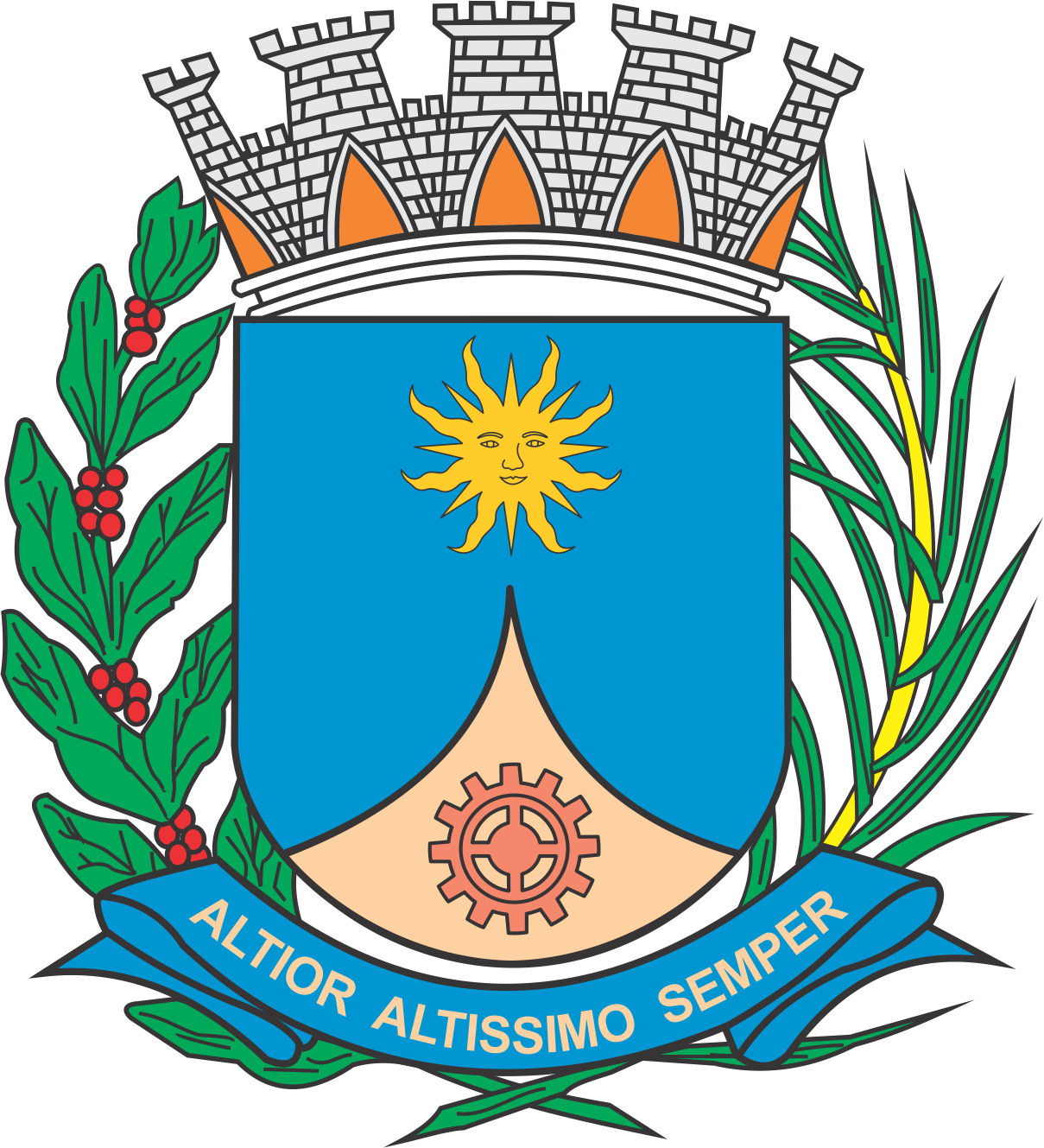 CÂMARA MUNICIPAL DE ARARAQUARAAUTÓGRAFO NÚMERO 408/2019PROJETO DE LEI NÚMERO 416/2019Autoriza o Poder Executivo a contratar operação de crédito com o Banco do Brasil S.A., e dá outras providências.		Art. 1º  Fica o Poder Executivo autorizado a contratar operação de crédito junto ao Banco do Brasil S.A., até o valor de R$ 4.924.661,76 (quatro milhões, novecentos e vinte e quatro mil, seiscentos e sessenta e um reais e setenta e seis centavos), nos termos da Resolução CMN nº 4.589, de 29 de junho de 2017 e suas alterações posteriores, observada a legislação vigente, em especial as disposições da Lei Complementar Federal n° 101, de 04 de maio de 2000. 		Parágrafo único.  A contratação da operação de crédito autorizada no “caput” deste artigo destina-se à aquisição de bens e serviços, de forma isolada, para que a Administração Pública Municipal empreenda a modernização, a expansão e a melhoria de eficiência em sua rede de iluminação pública, referente à substituição de lâmpadas e luminárias por luminárias com tecnologia diodos emissores de luz (LED), para a região central do Município, contemplando todas as ações que integrarem o projeto para a Administração Pública Municipal e observando-se que as despesas sejam classificadas como despesas de capital, conforme legislação vigente.		Art. 2º  Os recursos provenientes da operação de crédito a que se refere esta lei serão obrigatoriamente aplicados na execução dos empreendimentos previstos no parágrafo único do art. 1º desta lei, sendo vedada a aplicação de tais recursos em despesas correntes, em consonância com o § 1º do art. 35 da Lei Complementar Federal nº 101, de 2000.		Art. 3º  Os recursos provenientes da operação de crédito a que se refere esta lei deverão ser consignados como receita no orçamento ou em créditos adicionais, nos termos do inciso II do § 1º do art. 32 da Lei Complementar Federal nº 101, de 2000, e do art. 42 e inciso IV do art. 43 da Lei Federal nº 4.320, de 17 de março de 1964.		Parágrafo único.  Os orçamentos ou os créditos adicionais deverão consignar, anualmente, as dotações necessárias às amortizações e aos pagamentos dos encargos relativos aos contratos de financiamento a que se refere o art. 1º desta lei. 		Art. 4º  Fica o Chefe do Poder Executivo autorizado a abrir créditos adicionais destinados a fazer face aos pagamentos de obrigações decorrentes da operação de crédito ora autorizada.		Art. 5º  Para pagamento do principal, juros, tarifas bancárias e demais encargos financeiros e despesas da operação de crédito, fica o Banco do Brasil autorizado a debitar na conta corrente de titularidade do Município, mantida em sua agência, a ser indicada no contrato, em que são efetuados os créditos dos recursos do Município, os montantes necessários às amortizações e pagamento final da dívida, nos prazos contratualmente estipulados.		§ 1º  Fica dispensada a emissão da nota de empenho para a realização das despesas a que se refere este artigo, nos termos do § 1º do art. 60 da Lei Federal nº 4.320, de 1964.		§ 2º  No caso de os recursos do Município não se encontrarem depositados no Banco do Brasil, fica a instituição financeira depositária autorizada a debitar, e posteriormente transferir os recursos a crédito do Banco do Brasil, nos montantes necessários às amortizações e pagamento final da dívida, nos prazos contratualmente estipulados, na forma estabelecidas no “caput” deste artigo.		Art. 6º  Esta lei entra em vigor na data de sua publicação.		CÂMARA MUNICIPAL DE ARARAQUARA, aos 04 (quatro) dias do mês de dezembro do ano de 2019 (dois mil e dezenove).TENENTE SANTANAPresidente